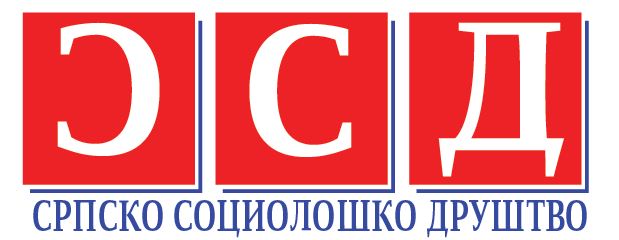 SERBIAN SOCIOLOGICAL ASSOCIATION- SECOND INVITATION FOR THE PARTICIPATION IN THE CONFERENCEIN HONOUR TO PROFESSOR ĐORĐE TASIĆ	Dear colleagues,	This year it is 130 years since the birth of Đorđe Tasić, PhD, Professor at the Faculty of Law in Belgrade (Vranje, 1892.– Belgrade, 1943), the founder of the Society for Sociology and Social Sciences (1935, the predecessor to the Serbian Sociological Association) and the founder and the first editor-in chief of the journal Sociological Review (1938).	On this occasion, the Serbian Sociological Association in cooperation with the Faculty of Philosophy of University of Priština (in Kosovska Mitrovica) and the Faculty of Pedagogy in Vranje (University of Niš) is organizing an international scientific conference:IN HONOUR OF PROFESSOR ĐORĐE TASIĆ	We hereby invite sociologists, jurists, philosophers, political scientists, historians, as well as researchers from other areas of social sciences and humanities to participate in the conference.	The topics from the following areas are welcome:sociology, particularly general sociology, sociology of law, village sociology (dealt by Professor Tasić), but also from all other areas of modern sociology and all types of theoretical and empirical research, including the discipline development history, as well as research related to the COVID-19 pandemic;law, particularly those law disciplines dealt by Professor Tasić (introduction to law, state theory, public law);philosophy, particularly philosophy of law dealt by Professor Tasić;political science, primarily in the area of political system theory and practice, formerly dealt by Professor Tasić himself;history, particularly related to Professor Đorđe Tasić’s personality, but also of his colleagues who laid the foundations of sociology in  and .  The proposed topic should be understood as a framework, but other sociological topics are also welcome, as well as topic from other scientific disciplines contributed to by Professor Đorđe Tasić, the research of which can be relied.	IMPORTANT DATES:extended deadline for sending abstracts: 10 June 2022 to e-mail: ssd.konferencija@gmail.comextended deadline for notification about the accepted papers: 24 June 2022sending final papers: 30 August 2022TIME OF THE CONFERENCE: 23-25 September 2022 at the Faculty of Pedagogy in Vranje.DETAILED CONFERENCE PROGRAM: until 10 September 2022OFFICIAL LANGUAGES:Serbian (Cyrillic alphabet), Russian and EnglishDetailed information about the conference (the fee, accommodation option, transport etc.) will be submitted to the participants whose abstracts were accepted, together with the notification about the acceptance of their abstracts.NOTE: Depending on the status of the current pandemic situation, the conference will be held either only live or only online, while both methods will also be possible.         PRESIDENT OF THE				                PRESIDENT OF THE                                          ORGANIZATIONAL COMMITTEE     		            PROGRAM COMMITTEE      					         Slobodan Mrđa, PhD				          Professor Slobodan Antonić, PhD                                        